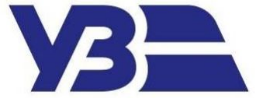 Регіональна філія «Південно-Західна залізниця»АКЦІОНЕРНОГО ТОВАРИСТВА «УкрАЇНСЬКА залізниця»м. Київ – 2023 рікДодаток № 1Інформація про технічну специфікацію (технічні, якісні та кількісні характеристики предмета закупівлі)Журнали та книги облікуузагальнена назва предмету закупівліПримітка: *або еквівалент продукції (технічні параметри та характеристики еквіваленту повинні відповідати вимогам, зазначеним в тендерній документації або мати не гірші технічні параметри та характеристики, ніж зазначені в тендерній документації, тобто технічні параметри та характеристики продукції, що пропонується до постачання, повинні бути не нижчими або вищими, ніж задані Замовником).** якщо в тендерній документації міститься посилання на конкретні стандарти, маркування, протоколи випробувань чи сертифікати, Замовник приймає такі стандарти, маркування, протоколи випробувань чи сертифікати, що підтверджують відповідність еквівалентним вимогам та видані органами з оцінки відповідності, компетентність яких підтверджена шляхом акредитації або іншим способом, визначеним законодавством.Умови поставки товару: DDP (Delivered Duty Paid – поставка з оплатою мита відповідно до «ІНКОТЕРМС» у редакції 2020 року). У випадку наявності розбіжностей між умовами Договору та Правилами «ІНКОТЕРМС» у редакції 2020 року, умови Договору матимуть перевагу.Місце поставки: Київська обл., Броварський р-н., с. Шевченкове або інший підрозділ ПОКУПЦЯ, вказаний в рознарядці на поставку ТОВАРУ.Рік випуску товару: не раніше 2022 р.Поставка товару: протягом 25 (двадцяти п’яти) календарних днів  від дня отримання ПОСТАЧАЛЬНИКОМ рознарядки ПОКУПЦЯ.Умови оплатиДля платників ПДВ:Оплата за кожну партію поставленого ТОВАРУ проводиться ПОКУПЦЕМ на 25 (двадцять п’ятий) банківський день з дати реєстрації податкової накладної, оформленої відповідно до вимог законодавства України, та відповідно до рахунку-фактури на поставлену партію ТОВАРУ.Для резидентів України – неплатників ПДВ:Оплата за кожну партію поставленого ТОВАРУ проводиться ПОКУПЦЕМ на 25 (двадцять п’ятий) банківський день з дати підписання Акта прийому-передачі товару або видаткової накладної та відповідно до рахунку-фактури на поставлену партію ТОВАРУ.Для нерезидентів України – неплатників ПДВ:Оплата за кожну партію поставленого ТОВАРУ проводиться ПОКУПЦЕМ на  25 (двадцять п’ятий) банківський день з дати поставки партії ТОВАРУ, відповідно до рахунку-фактури  (інвойса) на поставлену партію ТОВАРУ.ПОСТАЧАЛЬНИК гарантує якість ТОВАРУ, що постачається протягом:Гарантійного строку експлуатації.Гарантійного строку зберігання.Гарантійні строки експлуатації та зберігання на ТОВАР встановлюється в будь-якому випадку не меншими, ніж встановлено нормативно-технічною документацією згідно якої виготовляється ТОВАР, що пропонується до постачання та виробником.Строк усунення недоліків або заміни ТОВАРУ в межах гарантійних строків експлуатації та зберігання становить не більше 20 (двадцяти) робочих днів з дня підписання відповідного акта.Постачальник гарантує, що Товар новий, не перебував в експлуатації, термін та умови його зберігання не порушені.Товар повинен відповідати вимогам охорони праці, екології та пожежної безпеки.Додаток № 2Документальне підтвердження відповідності технічній специфікації і документи, що підтверджують відповідність технічним, якісним, кількісним та іншим вимогам предмета закупівлі1. Довідка в табличній або в довільній формі з описом предмета закупівлі, що буде постачати учасник та їх відповідність технічній специфікації та технічним, якісним, кількісним та іншим вимогам до предмету закупівлі, встановлених Замовником у Додатку № 1 тендерної документації з зазначенням:- назви та марки предмету закупівлі (товару);- детального опису основних технічних характеристик предмету закупівлі (товару);-  виробника предмету закупівлі (товару);- стандартів, яким відповідає предмет закупівлі (товар) (ТУ, або ТУ У, або ГОСТів, або ДСТУ, або ТЗ, або найменування креслень тощо);- гарантійних термінів експлуатації предмету закупівлі (товару).2. Якщо продукція виготовляється за ТУ, або технічним завданням (далі – ТЗ) необхідно надати скановані копії витягів з ТУ (або ТЗ) на виготовлення даної продукції, а саме:-	Титульний лист ТУ (або ТЗ);-	Листи Розділу «ТЕХНІЧНІ ВИМОГИ»;-	Листи Розділу «ВКАЗІВКИ ЩОДО ЕКСПЛУАТУВАННЯ»;-	Листи Розділу «ГАРАНТІЇ ВИРОБНИКА»ТУ (ТЗ), а також зміни до них, що надаються учасником, повинні бути діючими на момент подання пропозиції учасником.Якщо виробник продукції, яка пропонується до постачання учасником, не є власником ТУ (ТЗ) на виготовлення вказаної продукції, необхідно надати скановану копію документу (договору, листа-підтвердження, тощо) власника (власників) ТУ (ТЗ), завіреного підписом та печаткою (за наявності) власника/власників про передачу повноважень на використання даного ТУ (ТЗ) виробнику, продукція якого пропонується до постачання учасником.3. Якщо продукція, яка пропонується учасником до постачання, виробляється згідно з вимогами стандарту (ГОСТ, ОСТ, РСТ, ДСТУ тощо), необхідно надати скановані копії витягів з такого документа, а саме:-	Титульний лист стандарту за яким виготовляється продукція;-	Витяги зі стандарту де зазначена інформація в підтвердження  відповідності запропонованого товару вимогам, зазначеним в  технічній специфікації.4. Учасник повинен надати копію одного з наступних документів про відповідність: декларація про відповідність, декларація постачальника про відповідність, складена відповідно до вимог ДСТУ ISO/IEC 17050-1:2006, протокол випробувань або  свідоцтво або сертифікат ( в тому числі сертифікат відповідності), що підтверджує виконання визначених вимог, які стосуються об’єкта оцінки відповідності. Зазначені документи мають бути чинні на дату подання пропозиції та бути чинними на весь термін постачання продукції. 5. Учасник повинен надати копію одного з наступник документів про якість: зразок паспорту/сертифікату якості, або керівництва/інструкції з експлуатації, або зразок етикетки, технічний опис виробника або інший товаро - супровідний документ, який підтверджує відповідність технічних та якісних характеристика предмету закупівлі. Зазначені документи мають бути чинні на дату подання пропозиції та бути чинними на весь термін постачання продукції.6. Якщо учасник не є виробником товару, надати один із документів, які підтверджують зв’язок учасника із виробником або зв’язок учасника із дилером / дистриб’ютором / офіційним представником виробника:- договір з виробником, який підтверджує його статус як дилера / дистриб’ютора / офіційного представника виробника або зв’язок учасника із дилером / дистриб'ютором / офіційним представником виробника;- сертифікат дилера / дистриб’ютора / офіційного представника виробника, який підтверджує його статус як дилера / дистриб’ютора / офіційного представника виробника або зв'язок учасника із дилером / дистриб’ютором / офіційним представником виробника;- лист виробника про представництво його інтересів учасником або лист від дилера / дистриб’ютора / офіційного представника виробника про представництво його інтересів учасником;- інший документ (документи), що підтверджує зв’язок учасника з виробником товару, підписаний зі сторони виробника або виробником та учасником або зв’язок учасника із дилером / дистриб’ютором / офіційним представником виробника.У разі відсутності прямого зв’язку учасника з виробником, у складі тендерної пропозиції повинні бути надані документи для підтвердження зв’язку між виробником та дилером / дистриб’ютором / офіційним представником виробника, а також між дилером / дистриб’ютором / офіційним представником виробника та учасником.Зазначені документи повинні бути чинними на весь термін постачання продукції.7. Щодо товарів, що виготовлені та походять з території Російської Федерації, керуватися Постановою Кабінету Міністрів України від 09.04.2022 р. № 426 «Про застосування заборони ввезення товарів з Російської Федерації».Додаток № 3Кваліфікаційні критерії та документи, що підтверджують відповідність учасника кваліфікаційним критеріям, встановленим статтею 16 ЗаконуУ разі подання тендерної пропозиції об’єднанням учасників підтвердження відповідності кваліфікаційним критеріям подається по одному з учасників, що входить у склад об’єднання.Додаток № 4Документи, що підтверджують повноваження відповідальної особи або представника учасника процедури закупівлі щодо підпису документів тендерної пропозиції та інші документи, що передбачені Особливостями1. Для посадових (службових) осіб учасника, що уповноважені підписувати документи пропозиції та вчиняти інші юридично значущі дії від імені учасника на підставі положень установчих документів – розпорядчий документ про призначення (обрання) на посаду відповідної особи (наказ про призначення та/ або протокол зборів засновників, тощо); - для осіб, що уповноважені представляти інтереси учасника під час проведення процедури закупівлі, та які не входять до кола осіб, які представляють інтереси учасника без довіреності – довіреність, оформлена у відповідності до вимог чинного законодавства, із зазначенням повноважень повіреного, разом з документами, що у відповідності до цього пункту підтверджують повноваження посадової (службової) особи учасника, що підписала від імені учасника вказану довіреність.У разі, якщо тендерна пропозиція подається об'єднанням учасників, до неї обов'язково включається документ про створення такого об'єднання.2. Статут (для юридичної особи).3. Витяг з Єдиного державного реєстру юридичних осіб, фізичних осіб-підприємців та громадських формувань (далі – Єдиний державний реєстр), з обов’язковим зазначенням інформації про кінцевого бенефіціара, сформований не раніше 30 днів відносно дати його подання.Учасник повинен отримати даний витяг в порядку, передбаченому частиною першою розділу ІІ Порядку надання відомостей з Єдиного державного реєстру юридичних осіб, фізичних осіб-підприємців та громадських формувань, затвердженого наказом Міністерства юстиції України від 10.06.2016 р. № 1657/5, а саме:- шляхом звернення до уповноваженого суб’єкта державної реєстрації, центру надання адміністративних послуг, нотаріуса;або- в електронному вигляді через портал електронних сервісів Міністерства юстиції України.4. Лист-згоду на обробку, використання, поширення та доступ до персональних даних. Складається та підписується фізичними особами, суб’єктами підприємницької діяльності – фізичними особами, службовими/посадовими особами учасника, що уповноважені підписувати документи пропозиції та вчиняти інші юридично значущі дії від імені учасника (зразок 1).5.  Довідка з відомостями про учасника за зразком 2, який наведено нижче.6. Довідка за зразком 3, що підтверджує відсутність підстави, визначеної абзацом 14 пункту               44 Особливостей.ЗРАЗОК 1Лист-згодана обробку, використання, поширення та доступ до персональних данихВідповідно до Закону України «Про захист персональних даних» я, __________________________ (прізвище, ім’я, по-батькові) даю згоду на обробку, використання, поширення та доступ до персональних даних, які передбачено Законом України «Про публічні закупівлі», а також згідно з нормами чинного законодавства, моїх персональних даних (у т. ч. паспортні дані, ідентифікаційний код, електронні ідентифікаційні дані: номери телефонів, електронні адреси або інша необхідна інформація, передбачена законодавством), відомостей, які надаю про себе для забезпечення участі у тендері, цивільно-правових та господарських відносин.Прізвище та ініціали                            Дата                                         Підпис                 ЗРАЗОК 2Відомості про учасникаПовна назва учасника: ___________________________________________________________Статус учасника (виробник/надавач послуг/виконавець робіт, посередник, дистриб’ютор тощо)_____________________________________________________________________________Юридична адреса: _______________________________________________________________Поштова адреса: ________________________________________________________________Банківські реквізити обслуговуючого банку: ________________________________________Код ЄДРПОУ: __________________________________________________________________Індивідуальний податковий номер: ________________________________________________Статус платника податку: ________________________________________________________Контактний номер телефону (телефаксу): ___________________________________________Е-mail: ________________________________________________________________________Відомості про керівника (посада, ПІБ, тел.): _________________________________________Відомості про підписанта договору (посада, ПІБ, тел.): _______________________________Відомості про підписанта документів пропозиції (посада, ПІБ, тел.):Відомості про кінцевого бенефіціарного власника (контролера) юридичної особи із          обов’язковим зазначенням громадянства ___________________________________________15.  На учасника не розповсюджуються норми Закону України від 14.08.2014 № 1644-VII «Про санкції» та відповідних чинних указів Президента України, введених в дію відповідно до законодавства України, згідно з яким заборонено здійснення закупівель товарів, робіт та послуг у юридичних осіб – резидентів іноземної держави державної форми власності та юридичних осіб, частка статутного капіталу яких перебуває у власності іноземної держави, а також інших суб’єктів господарювання, що здійснюють продаж товарів, робіт і послуг походженням з іноземної держави, до яких застосовано персональні спеціальні економічні та інші обмежувальні заходи (санкції).16. Учасник не має прямого чи опосередкованого зв’язку з країною-агресором.ЗРАЗОК 3Довідкапро відсутність підстави, визначеної абзацом 14 пункту 44 ОсобливостейМи,  (вказати назву учасника)  (надалі учасник) в особі  (вказати уповноважену особу) підтверджуємо, що відсутні підстави, визначені абзацом 14 пункту 44 Особливостей:в учасника процедури закупівлі відсутні факти невиконання своїх зобов’язань за раніше укладеним договором про закупівлю з Акціонерним товариством «Українська залізниця», що призвело до його дострокового розірвання, і було застосовано санкції у вигляді штрафів та/або відшкодування збитків – протягом трьох років з дати дострокового розірвання такого договору.* або, якщо в учасника були факти не виконання своїх зобов’язань за раніше укладеним договором:Учасник процедури закупівлі, що перебуває в обставинах, зазначених у цьому абзаці, може надати підтвердження вжиття заходів для доведення своєї надійності, незважаючи на наявність відповідної підстави для відмови в участі у відкритих торгах. Для цього учасник (суб’єкт господарювання) повинен довести, що він сплатив або зобов’язався сплатити відповідні зобов’язання та відшкодування завданих збитків.Прізвище та ініціали                            Дата                                         Підпис                 Додаток № 5Документи для переможця торгів, що підтверджують відсутність підстав відмови в участі у процедурі закупівлі згідно абзацу 15 пункту 44 ОсобливостейПереможець процедури закупівлі у строк, що не перевищує чотирьох днів з дати оприлюднення на веб-порталі Уповноваженого органу повідомлення про намір укласти договір, повинен завантажити в електронну систему закупівель документи, що підтверджують відсутність підстав відмови учаснику в участі у процедурі закупівлі згідно абзацу 15 пункту 44 Особливостей, визначені у Додатку № 5 тендерної документації, та цінову пропозицію згідно Додатку № 6 тендерної документації.1. Інформаційна довідка з Єдиного державного реєстру осіб, які вчинили корупційні або пов’язані з корупцією правопорушення з відомостями про наявність/відсутність інформації про корупційні або пов’язані з корупцією правопорушення в цьому реєстрі, що сформована не раніше  10 днів відносно дати її подання, на:- керівника учасника процедури закупівлі;або- фізичну особу, яка є учасником процедури закупівлі.Учасник завантажує в електронну систему закупівель електронні інформаційні довідки з Єдиного державного реєстру осіб, які вчинили корупційні або пов’язані з корупцією правопорушення файлами, отримані з реєстру та захищені кваліфікованим електронним підписом НАЗК.Замовник перевіряє наявність кваліфікованого електронного підпису НАЗК. Якщо при перевірці електронних інформаційних довідок відсутній кваліфікований електронний підпис НАЗК – дана довідка вважається недійсною.2. Витяг з інформаційно-аналітичної системи «Облік відомостей про притягнення особи до кримінальної відповідальності та наявності судимості», або довідка МВС України або відповідного територіального підрозділу про притягнення (не притягнення) до кримінальної відповідальності, відсутність (наявність) судимості або обмежень, передбачених кримінально-процесуальним законодавством України на:- фізичну особу, яка є учасником процедури закупівлі;або- керівника учасника процедури закупівлі.Документ має бути сформовано не раніше 30 днів відносно дати його подання.Доступ до інформаційно-аналітичної системи (ІАС), як і можливість отримати витяг, відкритий на порталі МВС – https://vytiah.mvs.gov.ua/app/landing. Витяг засвідчується електронною печаткою служби Єдиної інформаційної системи МВС. Кожен витяг міститиме QR-код, по якому можна знайти на відповідний підтвердний запис в електронних ресурсах ІАС. Підстава – Наказ МВС від 30.03.2022 № 207 «Деякі питання ведення обліку відомостей про притягнення особи до кримінальної відповідальності та наявності судимості».3. Довідка (довідки, зведена довідка, тощо), складена переможцем процедури закупівлі у довільній формі або за наведеним нижче зразком, що підтверджують відсутність підстав, визначених підпунктом 12 та абзацом 14 пункту 44 Особливостей.4. Копія довідки про наявність банківського рахунку, видана обслуговуючим банком.Як зразокДОВІДКАпро відсутність підстав, визначених підпунктом 12 та абзацом 14 пункту 44 ОсобливостейМи,  (вказати назву переможця)  (надалі переможець) в особі  (вказати уповноважену особу) підтверджуємо, що відсутні підстави, визначені підпунктом 12 та абзацом 14 пункту 44 Особливостей:1) керівника учасника процедури закупівлі, фізичну особу, яка є учасником процедури закупівлі, не було притягнуто згідно із законом до відповідальності за вчинення правопорушення, пов’язаного з використанням дитячої праці чи будь-якими формами торгівлі людьми;2)* у переможця процедури закупівлі відсутні факти невиконання своїх зобов’язань за раніше укладеним договором про закупівлю з Акціонерним товариством «Українська залізниця», що призвело до його дострокового розірвання, і було застосовано санкції у вигляді штрафів та/або відшкодування збитків – протягом трьох років з дати дострокового розірвання такого договору.      _________________________________		___________________________   		    __________________(посада керівника учасникаабо уповноваженої ним особи)                	                      (підпис та печатка)                                        (ініціали та прізвище* або, якщо у переможця були факти не виконання своїх зобов’язань за раніше укладеним договором:переможець процедури закупівлі, що перебуває в обставинах, зазначених у абзаці 14 пункту 44 Особливостей, може надати підтвердження вжиття заходів для доведення своєї надійності, незважаючи на наявність відповідної підстави для відмови в участі у процедурі закупівлі. Для цього переможець (суб’єкт господарювання) повинен довести, що він сплатив або зобов’язався сплатити відповідні зобов’язання та відшкодування завданих збитків.У разі подання тендерної пропозиції об’єднанням учасників підтвердження відсутності підстав для відмови в участі у процедурі закупівлі, встановленими пунктом 44 Особливостей, подається по кожному з учасників, які входять у склад об’єднання окремо.Для нерезидента: аналогічні документи у відповідності до особливостей законодавства своєї країни. У разі неподання переможцем документів, що підтверджують відсутність підстав, передбачених пунктом 44 Особливостей, або подання документів, які не відповідають вимогам, встановленим у Додатку № 5 тендерної документації, замовник відхиляє його пропозицію та розглядає найбільш економічно вигідну тендерну пропозицію з тих, строк дії яких ще не минув.Додаток № 6Форма «Цінова пропозиція» подається у вигляді, наведеному нижче.Переможець не повинен відступати від даної форми.ЦІНОВА ПРОПОЗИЦІЯЖурнали та книги облікуузагальнена назва предмету закупівліРегіональної філії «Південно-Західна залізниця»Акціонерного товариства «Українська залізниця»Вивчивши тендерну документацію (необхідні технічні, якісні та кількісні характеристики до предмета закупівлі, кваліфікаційні критерії та інші вимоги Замовника), ми, _________________________________________ (назва Учасника), уповноважені на підписання Договору, маємо можливість та погоджуємося виконати вимоги Замовника та Договору на умовах, зазначених у тендерній пропозиції за наступними цінами:Ми погоджуємося дотримуватися умов цієї пропозиції протягом 90 календарних днів з дати кінцевого строку подання тендерних пропозицій.Цією заявкою-пропозицією ми погоджуємося з основними умовами договору, викладеними в тендерній документації.Ми погоджуємося, що продукція запропонована нами до постачання, відповідно до вимог, визначених тендерною документацією:- якість поставленої продукції може бути перевірена представниками АТ «Укрзалізниця», Замовника та вантажоодержувача;- документи при прийманні продукції по якості, комплектності, кількості тощо, можуть були складені за участю Замовника, АТ «Укрзалізниця» та вантажоодержувача;- гарантійні строки, встановлені для Замовника, розповсюджуються навіть тоді, коли продукція перебуває у власності третіх осіб (вантажоодержувача).	«___» ___________ 20___ р.………………………………………………………………………………………………………………УВАГА!В ціновій пропозиції ціни вказуються за кожну одиницю продукції, яка пропонується і остаточно виводиться підсумкова ціна пропозиції згідно з Додатком № 6 тендерної документації.Вартість цінової пропозиції та всі інші ціни повинні бути чітко визначені до другого знаку після коми (соті).Одночасно з поданням документів на підтвердження відсутності підстав, визначених пунктом 44 Особливостей, які переможець процедури закупівлі має надати Замовнику у строк, що не перевищує 4 днів з дати оприлюднення у електронній системі закупівель повідомлення про намір укласти договір, учасник подає кориговану цінову пропозицію за результатами оцінки тендерної пропозиції згідно Додатку № 6 тендерної документації.Коригована цінова пропозиція не повинна містити арифметичних помилок, зокрема не допускається розходжень між ціною за одиницю та підсумковою ціною, одержаною шляхом множення ціни за одиницю на кількість або інших арифметичних дій.Ціна пропозиції в коригованій ціновій пропозиції має відповідати остаточній ціні пропозиції за результатами оцінки тендерної пропозиції.ЗАТВЕРДЖЕНО:рішенням уповноваженої особивід «30» березня 2023 року № 84_____________ Загоруйко О.В.             підписТЕНДЕРНА ДОКУМЕНТАЦІЯщодо умов проведення публічних закупівельпо процедурі закупівлі «ВІДКРИТІ ТОРГИ (З ОСОБЛИВОСТЯМИ)»Журнали та книги облікуузагальнена назва предмету закупівлікод за ДК 021:2015 – 22810000-1 Паперові чи картонні реєстраційні журналиназва предмету закупівлі, визначеного на основі Державного класифікатора ДК 021:2015«Єдиний закупівельний словник»Розділ 1. Загальні положенняРозділ 1. Загальні положенняРозділ 1. Загальні положення1231Терміни, які вживаються в тендерній документаціїТендерну документацію розроблено відповідно до вимог Закону України «Про публічні закупівлі» (далі – Закон) та Постанови від 12 жовтня 2022 р. № 1178 «Про затвердження особливостей здійснення публічних закупівель товарів, робіт і послуг для замовників, передбачених Законом України «Про публічні закупівлі», на період дії правового режиму воєнного стану в Україні та протягом 90 днів з дня його припинення або скасування» (далі – Особливості). Терміни, які використовуються в цій тендерній документації, вживаються у значенні, наведеному в Законі та Особливостях.2Інформація про Замовника торгів2.1Повне найменуванняРегіональна філія «Південно-Західна залізниця» акціонерного товариства «Українська залізниця»Код ЄДРПОУ: 400812212.2МісцезнаходженняАдреса: 01601 Україна, м. Київ, вул. Лисенка, 6. Служба організації та проведення закупівель (НХ)2.3Посадова особа Замовника, уповноважена здійснювати зв'язокз учасникамиФахівець з публічних закупівель 1 категорії відділу організації тендерних процедур товарів служби організації та проведення закупівель РФ «Південно-Західна залізниця» АТ «Укрзалізниця» – уповноважена особа Загоруйко Олексій Володимирович, тел.: (044) 309-69-08, е-mail: oleksiizagoruyko@sw.uz.gov.ua З питань технічної частини предмету закупівлі звертатися до: Провідного економіста відділу матеріалів служби організації та проведення закупівель регіональної філії «Південно-Західна залізниця» АТ «Укрзалізниця» - Хорошок Олени В’ячеславівни, тел.: (044) 465-49-31З питань укладання договору з переможцем звертатися до:Провідного економіста відділу матеріалів служби організації та проведення закупівель регіональної філії «Південно-Західна залізниця» АТ «Укрзалізниця» - Хорошок Олени В’ячеславівни, тел.: (044) 465-49-313Процедура закупівліВідкриті торги (з особливостями)4Інформація про предмет закупівлі4.1Назва предмета закупівліЖурнали та книги облікуузагальнена назва предмету закупівлі22810000-1 Паперові чи картонні реєстраційні журналиназва предмету закупівлі, визначена на основі четвертого знаку Державного класифікатора ДК 021:2015 «Єдиний закупівельний словник»4.2Опис окремої частини (частин) предмета закупівлі (лота), щодо якої можуть бути подані тендерні пропозиціїДілення закупівлі на лоти не передбачено.4.3Місце, кількість, обсяг поставки товарівМісце поставки: Київська обл., Броварський р-н., с. Шевченкове або інший підрозділ ПОКУПЦЯ, вказаний в рознарядці на поставку ТОВАРУ.Кількість: 18520 шт.4.4Строк поставки товарів до 31 грудня 2023 року5Недискримінація учасниківУчасники (резиденти та нерезиденти) всіх форм власності та організаційно-правових форм беруть участь у процедурах закупівель на рівних умовах.6Інформація про                        валюту, у якій повинно бути розраховано та зазначено ціну тендерної пропозиціїВалютою тендерної пропозиції учасника є національна валюта України – гривня.7Інформація  про мову (мови),  якою  (якими) повинно бути  складено тендерні пропозиціїВсі документи, що готуються учасником, викладаються українською мовою. Якщо в складі пропозиції надається документ на іншій мові, ніж українська, учасник надає переклад цього документа. Відповідальність за якість та достовірність перекладу несе учасник.Проектна, технічна документація, яка викладена в оригіналі російською мовою, не потребує перекладу українською мовою.Стандартні характеристики, вимоги, умовні позначення у вигляді скорочень та термінологія, пов’язана з товарами, роботами чи послугами, що закуповуються, передбачені існуючими міжнародними або національними стандартами, нормами та правилами, викладаються мовою їх загальноприйнятого застосування.Уся інформація розміщується в електронній системі закупівель українською мовою, крім  тих випадків, коли використання літер та символів української мови призводить до їх спотворення (зокрема, але не виключно, адреси мережі «Інтернет», адреси електронної пошти, торговельної марки (знаку для товарів та послуг), загальноприйняті міжнародні терміни).Тендерна пропозиція та всі документи, які передбачені вимогами тендерної документації та додатками до неї, складаються українською мовою. Документи або копії документів (які передбачені вимогами тендерної документації та додатками до неї), які надаються Учасником у складі тендерної пропозиції, викладені іншими мовами, повинні надаватися разом із їх автентичним перекладом українською мовою.Виключення:1. Замовник не зобов’язаний розглядати документи, які не передбачені вимогами тендерної документації та додатками до неї та які учасник додатково надає на власний розсуд, у тому числі якщо такі документи надані іноземною мовою без перекладу. 2.  У випадку надання учасником на підтвердження однієї вимоги кількох документів, викладених різними мовами, та за умови, що хоча б один з наданих документів відповідає встановленій вимозі, в тому числі щодо мови, замовник не розглядає інший(і) документ(и), що учасник надав додатково на підтвердження цієї вимоги, навіть якщо інший документ наданий іноземною мовою без перекладу.Розділ 2. Порядок внесення змін та надання роз’яснень до тендерної документаціїРозділ 2. Порядок внесення змін та надання роз’яснень до тендерної документаціїРозділ 2. Порядок внесення змін та надання роз’яснень до тендерної документації1Процедура надання роз’яснень щодо тендерної документаціїФізична/юридична особа має право не пізніше ніж за три дні до закінчення строку подання тендерної пропозиції звернутися через електронну систему закупівель до замовника за роз’ясненнями щодо тендерної документації та/або звернутися до замовника з вимогою щодо усунення порушення під час проведення тендеру.Усі звернення за роз’ясненнями та звернення щодо усунення порушення автоматично оприлюднюються в електронній системі закупівель без ідентифікації особи, яка звернулася до замовника. Замовник повинен протягом трьох днів з дати їх оприлюднення надати роз’яснення на звернення шляхом оприлюднення його в електронній системі закупівель.У разі несвоєчасного надання замовником роз’яснень щодо змісту тендерної документації електронна система закупівель автоматично зупиняє перебіг відкритих торгів.Для поновлення перебігу відкритих торгів замовник повинен розмістити роз’яснення щодо змісту тендерної документації в електронній системі закупівель з одночасним продовженням строку подання тендерних пропозицій не менш як на чотири дні.2Внесення змін до тендерної документаціїЗамовник має право з власної ініціативи або у разі усунення порушень вимог законодавства у сфері публічних закупівель, викладених у висновку органу державного фінансового контролю відповідно до статті 8 Закону, або за результатами звернень, або на підставі рішення органу оскарження внести зміни до тендерної документації. У разі внесення змін до тендерної документації строк для подання тендерних пропозицій продовжується замовником в електронній системі закупівель таким чином, щоб з моменту внесення змін до тендерної документації до закінчення кінцевого строку подання тендерних пропозицій залишалося не менше чотирьох днів.Зміни, що вносяться замовником до тендерної документації, розміщуються та відображаються в електронній системі закупівель у вигляді нової редакції тендерної документації додатково до початкової редакції тендерної документації. Замовник разом із змінами до тендерної документації в окремому документі оприлюднює перелік змін, що вносяться. Зміни до тендерної документації у машинозчитувальному форматі розміщуються в електронній системі закупівель протягом одного дня з дати прийняття рішення про їх внесення.Розділ 3. Інструкція з підготовки тендерної пропозиціїРозділ 3. Інструкція з підготовки тендерної пропозиціїРозділ 3. Інструкція з підготовки тендерної пропозиції1Зміст і спосіб подання тендерної пропозиції Тендерні пропозиції подаються відповідно до порядку, визначеного статтею 26 Закону, крім положень частин четвертої, шостої та сьомої статті 26 Закону.Тендерна пропозиція подається в електронному вигляді через електронну систему закупівель шляхом заповнення електронних форм з окремими полями, де зазначається інформація про ціну, інформація від учасника процедури закупівлі про його відповідність кваліфікаційним критеріям, наявність/відсутність підстав, установлених у пункті 44 Особливостей і в цій тендерній документації, та шляхом завантаження необхідних документів, що вимагаються замовником у цій тендерній документації, а саме:1. Документальне підтвердження відповідності технічній специфікації і документи, що підтверджують відповідність технічним, якісним, кількісним та іншим вимогам предмета закупівлі (перелік документів щодо їх підтвердження наведено в Додатку № 2 тендерної документації);2. Інформацію та документи, що підтверджують відповідність учасника кваліфікаційним критеріям (перелік таких критеріїв та документів для їх підтвердження наведено в Додатку № 3 тендерної документації);3. Документи, що підтверджують повноваження відповідальної особи або представника учасника процедури закупівлі щодо підпису документів тендерної пропозиції та інші документи, що передбачені Особливостями (перелік документів наведено у Додатку № 4 тендерної документації);4. Інформація про відсутність/наявність підстав для відмови учаснику процедури закупівлі в участі у відкритих торгах, визначених у пункті 44 Особливостей, крім абзацу 15 цього пункту (учасник процедури закупівлі підтверджує відсутність підстав шляхом самостійного декларування відсутності таких підстав в електронній системі закупівель під час подання тендерної пропозиції);5. Документи, що підтверджують внесення забезпечення тендерної пропозиції, якщо таке забезпечення передбачалося умовами тендерної документації (згідно з пунктом 2 Розділу 3 тендерної документації).Учасник повинен завантажити в електронну систему закупівель вищезазначені документи до кінцевого строку подання тендерних пропозицій. Завантажені учасником зазначені вище документи після завершення кінцевого строку подання пропозицій не приймаються до розгляду Замовником.Кожен учасник має право подати тільки одну тендерну пропозицію (у тому числі до визначеної в тендерній документації частини предмета закупівлі (лота).Відповідно до частини третьої статті 12 Закону під час використання електронної системи закупівель з метою подання тендерних пропозицій та їх оцінки документи та дані створюються та подаються з урахуванням вимог законів України «Про електронні документи та електронний документообіг» та «Про електронні довірчі послуги». Учасники процедури закупівлі подають тендерні пропозиції у формі електронного документа чи скан-копій через електронну систему закупівель. Тендерна пропозиція учасника має відповідати наступним вимогам:1) кожен документ повинен бути завантажений до електронної системи закупівель окремим файлом. Багатосторінкові документи завантажуються одним файлом. Документи тендерної пропозиції завантажуються в електронну систему закупівель у вигляді скан-копій, придатних для машинозчитування (файли з розширенням «..pdf.», «..jpeg.», тощо), зміст та вигляд яких повинен відповідати оригіналам відповідних документів, згідно яких виготовляються такі скан-копії;2) зображення відсканованих документів повинні бути чіткими та повнорозмірними (без обрізань будь-яких сторін документів, у т. ч. прізвища та підпису уповноваженої особи учасника, його печатки, номера, тощо); 3) будь-який текст на усіх відсканованих зображеннях має бути розбірливим та повинен вільно читатися; 4) кольорове сканування документів можливе як з оригіналів так і з їх копій, завірених нотаріально  або учасником у разі, якщо до конкретного документа не встановлено інші вимоги до його оформлення;5) тендерна пропозиція учасника повинна бути підписана  кваліфікованим електронним підписом (КЕП)/удосконаленим електронним підписом (УЕП);6) якщо тендерна пропозиція містить і скановані, і електронні документи, потрібно накласти КЕП/УЕП на тендерну пропозицію в цілому та на кожен електронний документ окремо.Винятки:1) якщо електронні документи тендерної пропозиції видано іншою організацією і на них уже накладено КЕП/УЕП цієї організації, учаснику не потрібно накладати на нього свій КЕП/УЕП.Документи тендерної пропозиції, які надані не у формі електронного документа (без КЕП/УЕП на документі), повинні містити підпис уповноваженої особи учасника закупівлі (із зазначенням прізвища, ініціалів та посади особи), а також відбитки печатки учасника (у разі використання) на кожній сторінці такого документа (окрім документів, виданих іншими підприємствами / установами / організаціями). Замовник не вимагає від учасників засвідчувати документи (матеріали та інформацію), що подаються у складі тендерної пропозиції, печаткою та підписом уповноваженої особи, якщо такі документи (матеріали та інформація) надані у формі електронного документа через електронну систему закупівель із накладанням електронного підпису, що базується на кваліфікованому сертифікаті електронного підпису, відповідно до вимог Закону України «Про електронні довірчі послуги».Замовник перевіряє КЕП/УЕП учасника на сайті центрального засвідчувального органу за посиланням https://czo.gov.ua/verify. Під час перевірки КЕП/УЕП повинні відображатися: прізвище та ініціали особи, уповноваженої на підписання тендерної пропозиції (власника ключа).У разі відсутності даної інформації або у разі ненакладення учасником КЕП/УЕП відповідно до умов тендерної документації учасник вважається таким, що не відповідає вимогам, установленим у тендерній документації відповідно до абзацу першого частини третьої статті 22 Закону та його пропозицію буде відхилено на підставі підпункту 2 пункту 41 Особливостей.Документи, що не передбачені законодавством для учасників – юридичних, фізичних осіб, у тому числі фізичних осіб-підприємців, не подаються ними у складі тендерної пропозиції. Відсутність документів, що не передбачені законодавством для учасників – юридичних, фізичних осіб, у тому числі фізичних осіб-підприємців, у складі тендерної пропозиції, не може бути підставою для її відхилення замовником. Нерезиденти, у разі неможливості надання зазначених документів, надають аналогічні документи у відповідності до особливостей законодавства своєї країни та пояснювальну записку стосовно таких документів.Порядок розташування завантажених в електронну систему закупівель документів окремими електронними файлами, їх формат та розширення є рекомендований. Якщо завантажені в електронну систему закупівель електронні файли, документи сформовані не у відповідності з вимогами тендерної документації, або мають неякісне, неповне, нечітке зображення, не кольорову cканкопію, фотозображення, мають частково відсканований документ, та ін. Замовник може прийняти рішення про відхилення тендерної пропозиції такого учасника.Відповідно до підпункту 1 пункту 6-1 Прикінцевих та перехідних положень Закону, якщо вартість предмета закупівлі дорівнює або перевищує 200 тисяч гривень, замовник здійснює закупівлю товарів, визначених підпунктом 2 цього пункту, виключно якщо їх ступінь локалізації виробництва дорівнює чи перевищує 15 відсотків.Згідно з абзацом 9 підпункту 1 пункту 6-1 Прикінцевих та перехідних положень Закону ступінь локалізації виробництва визначається самостійно виробником такого товару та підтверджується Уповноваженим органом у порядку, встановленому Кабінетом Міністрів України.Таким порядком є Порядок підтвердження локалізації виробництва товарів, затверджений постановою Кабінету Міністрів України від 02.08.2022 № 861.Для переможця процедури закупівлі:Переможець процедури закупівлі у строк, що не перевищує чотири дні з дати оприлюднення на веб-порталі Уповноваженого органу повідомлення про намір укласти договір, повинен завантажити в електронну систему закупівель документи, що підтверджують відсутність підстав відмови учаснику в участі у процедурі закупівлі згідно абзацу 15 пункту 44 Особливостей, визначені у Додатку № 5 тендерної документації, та цінову пропозицію згідно Додатку № 6 тендерної документації.Формальні (несуттєві) помилкиФормальними (несуттєвими) вважаються помилки, що пов’язані з оформленням тендерної пропозиції та не впливають на зміст пропозиції, а саме – технічні помилки та описки.Технічні помилки та описки будуть сприйматися замовником, як формальна (несуттєва) помилка в разі, якщо така помилка не призводить до значного спотворення інформації, допущена очевидно ненавмисно та не з метою надання недостовірної інформації, та при умові, що при комплексному розгляді документів можливо встановити інформацію, яка відповідає дійсності, та встановити, що така помилка ненавмисна.До формальних (несуттєвих) помилок зокрема (але не виключно) відносяться:1. Інформація/документ, подана учасником процедури закупівлі у складі тендерної пропозиції, містить помилку (помилки) у частині:- уживання великої літери;- уживання розділових знаків та відмінювання слів у реченні;- використання слова або мовного звороту, запозичених з іншої мови;- зазначення унікального номера оголошення про проведення конкурентної процедури закупівлі, присвоєного електронною системою закупівель та/або унікального номера повідомлення про намір укласти договір про закупівлю – помилка в цифрах;- застосування правил переносу частини слова з рядка в рядок;- написання слів разом та/або окремо, та/або через дефіс;- нумерації сторінок/аркушів (у тому числі кілька сторінок/аркушів мають однаковий номер, пропущені номери окремих сторінок/аркушів, немає нумерації сторінок/аркушів, нумерація сторінок/аркушів не відповідає переліку, зазначеному в документі).2. Помилка, зроблена учасником процедури закупівлі під час оформлення тексту документа/унесення інформації в окремі поля електронної форми тендерної пропозиції (у тому числі комп'ютерна коректура, заміна літери (літер) та/або цифри (цифр), переставлення літер (цифр) місцями, пропуск літер (цифр), повторення слів, немає пропуску між словами, заокруглення числа), що не впливає на ціну тендерної пропозиції учасника процедури закупівлі та не призводить до її спотворення та/або не стосується характеристики предмета закупівлі, кваліфікаційних критеріїв до учасника процедури закупівлі.3. Невірна назва документа (документів), що подається учасником процедури закупівлі у складі тендерної пропозиції, зміст якого відповідає вимогам, визначеним замовником у тендерній документації.4. Окрема сторінка (сторінки) копії документа (документів) не завірена підписом та/або печаткою учасника процедури закупівлі (у разі її використання).5. У складі тендерної пропозиції немає документа (документів), на який посилається учасник процедури закупівлі у своїй тендерній пропозиції, при цьому замовником не вимагається подання такого документа в тендерній документації.6. Подання документа (документів) учасником процедури закупівлі у складі тендерної пропозиції, що не містить власноручного підпису уповноваженої особи учасника процедури закупівлі, якщо на цей документ (документи) накладено її кваліфікований електронний підпис.7. Подання документа (документів) учасником процедури закупівлі у складі тендерної пропозиції, що складений у довільній формі та не містить вихідного номера.8. Подання документа учасником процедури закупівлі у складі тендерної пропозиції, що є сканованою копією оригіналу документа/електронного документа.9. Подання документа учасником процедури закупівлі у складі тендерної пропозиції, який засвідчений підписом уповноваженої особи учасника процедури закупівлі та додатково містить підпис (візу) особи, повноваження якої учасником процедури закупівлі не підтверджені (наприклад, переклад документа завізований перекладачем тощо).10. Подання документа (документів) учасником процедури закупівлі у складі тендерної пропозиції, що містить (містять) застарілу інформацію про назву вулиці, міста, найменування юридичної особи тощо, у зв'язку з тим, що такі назва, найменування були змінені відповідно до законодавства після того, як відповідний документ (документи) був (були) поданий (подані).11. Подання документа (документів) учасником процедури закупівлі у складі тендерної пропозиції, в якому позиція цифри (цифр) у сумі є некоректною, при цьому сума, що зазначена прописом, є правильною.12. Подання документа (документів) учасником процедури закупівлі у складі тендерної пропозиції в форматі, що відрізняється від формату, який вимагається замовником у тендерній документації, при цьому такий формат документа забезпечує можливість його перегляду.13. Зазначення неповного переліку інформації в певному документі, у разі якщо така інформація повністю відображена в іншому документі, що наданий в складі тендерної пропозиції учасника (як приклад: у відомостях про учасника не зазначено код ЄДРПОУ, або адреса, або номер телефону, проте інформація щодо коду ЄДРПОУ або адреси, або номера телефону зазначена на фірмовому бланку чи в іншому документі тощо).Замовник залишає за собою право не відхиляти тендерну пропозицію при виявленні формальних помилок незначного характеру. При цьому Замовник гарантує дотримання всіх принципів, визначених статтею 5 Закону.2Забезпечення тендерної пропозиціїЗабезпечення тендерної пропозиції не вимагається.3Умови повернення чи неповернення забезпечення тендерної пропозиціїНе передбачено, оскільки забезпечення тендерної пропозиції не вимагається.4Строк, протягом якого тендерні пропозиції є дійснимиТендерні пропозиції вважаються дійсними протягом 90 (дев’яноста) днів із дати кінцевого строку подання тендерних пропозицій (відповідно до статті 253 Цивільного кодексу України перебіг строку починається з наступного дня після відповідної календарної дати або настання події, з якою пов’язано його початок).До закінчення цього строку замовник має право вимагати від учасників продовження строку дії тендерних пропозицій.Учасник процедури закупівлі має право:відхилити таку вимогу, не втрачаючи при цьому наданого ним забезпечення тендерної пропозиції;погодитися з вимогою та продовжити строк дії поданої ним тендерної пропозиції та наданого забезпечення тендерної пропозиції (у разі, якщо таке вимагалося).У разі необхідності учасник процедури закупівлі має право з власної ініціативи продовжити строк дії своєї тендерної пропозиції, повідомивши про це замовникові через електронну систему закупівель.5Кваліфікаційні критерії до учасників та вимоги, встановлені пунктом 44 Особливостей І. КВАЛІФІКАЦІЙНІ КРИТЕРІЇ (згідно статті 16 Закону)наявність документально підтвердженого досвіду виконання аналогічного (аналогічних) за предметом закупівлі договору (договорів).Вимоги щодо кваліфікаційних критеріїв та спосіб документального підтвердження відповідності учасника таким критеріям наведено у Додатку № 3 тендерної документації.ІІ. ПІДСТАВИ ДЛЯ ВІДМОВИ В УЧАСТІ У ВІДКРИТИХ ТОРГАХ1. Замовник приймає рішення про відмову учаснику процедури закупівлі в участі у відкритих торгах та зобов’язаний відхилити тендерну пропозицію учасника процедури закупівлі в разі, коли: 1) замовник має незаперечні докази того, що учасник процедури закупівлі пропонує, дає або погоджується дати прямо чи опосередковано будь-якій службовій (посадовій) особі замовника, іншого державного органу винагороду в будь-якій формі (пропозиція щодо наймання на роботу, цінна річ, послуга тощо) з метою вплинути на прийняття рішення щодо визначення переможця процедури закупівлі; 2) відомості про юридичну особу, яка є учасником процедури закупівлі, внесено до Єдиного державного реєстру осіб, які вчинили корупційні або пов’язані з корупцією правопорушення; 3) керівника учасника процедури закупівлі, фізичну особу, яка є учасником процедури закупівлі, було притягнуто згідно із законом  до відповідальності за вчинення корупційного правопорушення або правопорушення, пов’язаного з корупцією; 4) суб’єкт господарювання (учасник процедури закупівлі) протягом останніх трьох років притягувався до відповідальності за порушення, передбачене пунктом 4 частини другої статті 6, пунктом 1 статті 50 Закону України «Про захист економічної конкуренції», у вигляді вчинення антиконкурентних узгоджених дій, що стосуються спотворення результатів тендерів; 5) фізична особа, яка є учасником процедури закупівлі, була засуджена за кримінальне правопорушення, вчинене з корисливих мотивів (зокрема, пов’язане з хабарництвом та відмиванням коштів), судимість з якої не знято або не погашено в установленому законом порядку; 6) керівник учасника процедури закупівлі був засуджений за кримінальне правопорушення, вчинене з корисливих мотивів (зокрема, пов’язане з хабарництвом, шахрайством та відмиванням коштів), судимість з якого не знято або не погашено в установленому законом порядку; 7) тендерна пропозиція подана учасником процедури закупівлі, який є пов’язаною особою з іншими учасниками процедури закупівлі та/або з уповноваженою особою (особами), та/або з керівником замовника; 8) учасник процедури закупівлі визнаний в установленому законом порядку банкрутом та стосовно нього відкрита ліквідаційна процедура; 9) у Єдиному державному реєстрі юридичних осіб, фізичних осіб — підприємців та громадських формувань відсутня інформація, передбачена пунктом 9 частини другої статті 9 Закону України «Про державну реєстрацію юридичних осіб, фізичних осіб — підприємців та громадських формувань» (крім нерезидентів); 10) юридична особа, яка є учасником процедури закупівлі (крім нерезидентів), не має антикорупційної програми чи уповноваженого з реалізації антикорупційної програми, якщо вартість закупівлі товару (товарів), послуги (послуг) або робіт дорівнює чи перевищує 20 млн. гривень (у тому числі за лотом); 11) учасник процедури закупівлі або кінцевий бенефіціарний власник, член або учасник (акціонер) юридичної особи — учасника процедури закупівлі є особою, до якої застосовано санкцію у вигляді заборони на здійснення у неї публічних закупівель товарів, робіт і послуг згідно із Законом України «Про санкції»; 12) керівника учасника процедури закупівлі, фізичну особу, яка є учасником процедури закупівлі, було притягнуто згідно із законом до відповідальності за вчинення правопорушення, пов’язаного з використанням дитячої праці чи будь-якими формами торгівлі людьми. 2. Замовник може прийняти рішення про відмову учаснику процедури закупівлі в участі у відкритих торгах та може відхилити тендерну пропозицію учасника процедури закупівлі в разі, коли учасник процедури закупівлі не виконав свої зобов’язання за раніше укладеним договором про закупівлю з цим самим замовником, що призвело до його дострокового розірвання, і було застосовано санкції у вигляді штрафів та/або відшкодування збитків — протягом трьох років з дати дострокового розірвання такого договору. Учасник процедури закупівлі, що перебуває в обставинах, зазначених у цьому абзаці, може надати підтвердження вжиття заходів для доведення своєї надійності, незважаючи на наявність відповідної підстави для відмови в участі у відкритих торгах. Для цього учасник (суб’єкт господарювання) повинен довести, що він сплатив або зобов’язався сплатити відповідні зобов’язання та відшкодування завданих збитків. Якщо замовник вважає таке підтвердження достатнім, учаснику процедури закупівлі не може бути відмовлено в участі в процедурі закупівлі.6Інформація про технічну специфікацію (технічні, якісні та кількісні характеристики предмета закупівлі)Інформація про технічну специфікацію (технічні, якісні та кількісні характеристики предмета закупівлі) зазначена в Додатку № 1 тендерної документації.У цій тендерній документації всі посилання на конкретні марку чи виробника або на конкретний процес, що характеризує продукт чи послугу певного суб’єкта господарювання, чи на торгові марки, патенти, типи або конкретне місце походження чи спосіб виробництва вживаються у значенні «…. «або еквівалент»».Учасники процедури закупівлі повинні надати у складі тендерних пропозицій інформацію та документи, які підтверджують відповідність технічній специфікації тендерної пропозиції учасника (технічним, якісним, кількісним та іншим вимогам до предмета закупівлі) згідно з Додатком № 2 тендерної документації.7Внесення змін або відкликання тендерної пропозиції учасникомУчасник процедури закупівлі має право внести зміни до своєї тендерної пропозиції або відкликати її до закінчення кінцевого строку її подання без втрати свого забезпечення тендерної пропозиції. Такі зміни або заява про відкликання тендерної пропозиції враховуються, якщо вони отримані електронною системою закупівель до закінчення кінцевого строку подання тендерних пропозицій.Розділ 4. Подання та розкриття тендерної пропозиціїРозділ 4. Подання та розкриття тендерної пропозиціїРозділ 4. Подання та розкриття тендерної пропозиції1Кінцевий строк подання тендерної пропозиціїКінцевий строк подання тендерних пропозицій – 07.04.2023 р. до 17:00 за київським часом.Отримана тендерна пропозиція вноситься автоматично до реєстру отриманих тендерних пропозицій.Електронна система закупівель автоматично формує та надсилає повідомлення учаснику про отримання його тендерної пропозиції із зазначенням дати та часу.Тендерні пропозиції після закінчення кінцевого строку їх подання не приймаються електронною системою закупівель.2Дата та час розкриття тендерної пропозиціїВідкриті торги проводяться без застосування електронного аукціону.Електронною системою закупівель після закінчення строку для подання тендерних пропозицій, визначеного замовником в оголошенні про проведення відкритих торгів, розкривається вся інформація, зазначена в тендерній пропозиції (тендерних пропозиціях), у тому числі інформація про ціну/приведену ціну тендерної пропозиції (тендерних пропозицій).Розділ 5. Оцінка тендерної пропозиціїРозділ 5. Оцінка тендерної пропозиціїРозділ 5. Оцінка тендерної пропозиції1Перелік критеріїв та методика оцінки тендерної пропозиції із зазначенням питомої ваги критеріюОцінка тендерної пропозиції проводиться електронною системою закупівель автоматично на основі критеріїв і методики оцінки, визначених замовником у тендерній документації, шляхом визначення тендерної пропозиції найбільш економічно вигідною.Найбільш економічно вигідною тендерною пропозицією електронна система закупівель визначає тендерну пропозицію, ціна/приведена ціна якої є найнижчою.Розмір мінімального кроку пониження ціни під час електронного аукціону – 1 % (відповідно до пункту 35 Особливостей відкриті торги проводяться без застосування електронного аукціону).Критерії та методика оцінки тендерних пропозицій учасників:Визначення найбільш економічно вигідної тендерної пропозиції, здійснюється на основі єдиного  критерію – Ціна (без урахування ПДВ).Питома вага критерію «ціна» – 100%З метою забезпечення рівних умов щодо оцінки для всіх учасників незалежно від їх форм оподаткування (в т. ч. платник/не платник ПДВ), учасник вносить в електронну систему закупівель інформацію про ціну його пропозиції без урахування ПДВ.Замовник розглядає тендерну пропозицію, яка визначена найбільш економічно вигідною, відповідно до Особливостей (далі – найбільш економічно вигідна тендерна пропозиція), щодо її відповідності вимогам тендерної документації.Ціна тендерної пропозиції не може перевищувати очікувану вартість предмета закупівлі, зазначену в оголошенні про проведення відкритих торгів, з урахуванням абзацу другого пункту 28 Особливостей.До розгляду не приймається тендерна пропозиція, ціна якої є вищою, ніж очікувана вартість предмета закупівлі, визначена замовником в оголошенні про проведення відкритих торгів.Строк розгляду найбільш економічно вигідної тендерної пропозиції не повинен перевищувати 5 (п’яти) робочих днів з дня визначення її електронною системою закупівель найбільш економічно вигідною. Такий строк може бути аргументовано продовжено замовником до 20 (двадцяти) робочих днів. У разі продовження строку замовник оприлюднює повідомлення в електронній системі закупівель протягом одного дня з дня прийняття відповідного рішення.У разі відхилення замовником найбільш економічно вигідної тендерної пропозиції відповідно до Особливостей, замовник розглядає наступну тендерну пропозицію у списку пропозицій, що розташовані за результатами їх оцінки, починаючи з найкращої, у порядку та строки, визначені Особливостями.Замовник та учасники процедури закупівлі не можуть ініціювати будь-які переговори з питань внесення змін до змісту або ціни поданої тендерної пропозиції.Аномально низька ціна тендерної пропозиції (далі – аномально низька ціна) розуміється ціна/приведена ціна найбільш економічно вигідної тендерної пропозиції, яка є меншою на 40 або більше відсотків середньоарифметичного значення ціни/приведеної ціни тендерних пропозицій інших учасників процедури закупівлі, та/або є меншою на 30 або більше відсотків наступної ціни/приведеної ціни тендерної пропозиції. Аномально низька ціна визначається електронною системою закупівель автоматично за умови наявності не менше двох учасників, які подали свої тендерні пропозиції щодо предмета закупівлі або його частини (лота).Учасник процедури закупівлі, який надав найбільш економічно вигідну тендерну пропозицію, що є аномально низькою, повинен надати протягом одного робочого дня з дня визначення найбільш економічно вигідної тендерної пропозиції обґрунтування в довільній формі щодо цін або вартості відповідних товарів, робіт чи послуг тендерної пропозиції.Замовник може відхилити аномально низьку тендерну пропозицію, якщо учасник не надав належного обґрунтування зазначеної в ній ціни або вартості, та відхиляє аномально низьку тендерну пропозицію в разі ненадходження такого обґрунтування протягом строку, визначеного абзацом п’ятим пункту 38 Особливостей.Обґрунтування аномально низької тендерної пропозиції може містити інформацію про:- досягнення економії завдяки застосованому технологічному процесу виробництва товарів, порядку надання послуг чи технології будівництва;- сприятливі умови, за яких учасник процедури закупівлі може поставити товари, надати послуги чи виконати роботи, зокрема спеціальну цінову пропозицію (знижку) учасника процедури закупівлі;- отримання учасником процедури закупівлі державної допомоги згідно із законодавством.За результатами розгляду та оцінки тендерної пропозиції замовник визначає переможця процедури закупівлі та приймає рішення про намір укласти договір про закупівлю відповідно до Закону з урахуванням Особливостей.Замовник має право звернутися за підтвердженням інформації, наданої учасником процедури закупівлі, до органів державної влади, підприємств, установ, організацій відповідно до їх компетенції.У разі отримання достовірної інформації про невідповідність учасника процедури закупівлі вимогам кваліфікаційних критеріїв, наявність підстав, визначених пунктом 44 Особливостей, або факту зазначення у тендерній пропозиції будь-якої недостовірної інформації, що є суттєвою під час визначення результатів відкритих торгів, замовник відхиляє тендерну пропозицію такого учасника процедури закупівлі.У разі, коли учасник процедури закупівлі стає переможцем кількох або всіх лотів, замовник може укласти один договір про закупівлю з переможцем, об’єднавши лоти.Якщо замовником під час розгляду тендерної пропозиції учасника процедури закупівлі виявлено невідповідності в інформації та/або документах, що подані учасником процедури закупівлі у тендерній пропозиції та/або подання яких передбачалося тендерною документацією, він розміщує у строк, який не може бути меншим ніж два робочі дні до закінчення строку розгляду тендерних пропозицій, повідомлення з вимогою про усунення таких невідповідностей в електронній системі закупівель.Під невідповідністю в інформації та/або документах, що подані учасником процедури закупівлі у складі тендерної пропозиції та/або подання яких вимагається тендерною документацією, розуміється у тому числі відсутність у складі тендерної пропозиції інформації та/або документів, подання яких передбачається тендерною документацією (крім випадків відсутності забезпечення тендерної пропозиції, якщо таке забезпечення вимагалося замовником, та/або відсутності інформації (та/або документів) про технічні та якісні характеристики предмета закупівлі, що пропонується учасником процедури в його тендерній пропозиції). Невідповідністю в інформації та/або документах, які надаються учасником процедури закупівлі на виконання вимог технічної специфікації до предмета закупівлі, вважаються помилки, виправлення яких не призводить до зміни предмета закупівлі, запропонованого учасником процедури закупівлі у складі його тендерної пропозиції, найменування товару, марки, моделі тощо.Замовник не може розміщувати щодо одного й того ж учасника процедури закупівлі більше ніж один раз повідомлення з вимогою про усунення невідповідностей в інформації та/або документах, що подані учасником процедури закупівлі у складі тендерної пропозиції, крім випадків, пов’язаних з виконанням рішення органу оскарження.Учасник процедури закупівлі виправляє невідповідності в інформації та/або документах, що подані ним у своїй тендерній пропозиції, виявлені замовником після розкриття тендерних пропозицій, шляхом завантаження через електронну систему закупівель уточнених або нових документів в електронній системі закупівель протягом 24 годин з моменту розміщення замовником в електронній системі закупівель повідомлення з вимогою про усунення таких невідповідностей.Замовник розглядає подані тендерні пропозиції з урахуванням виправлення або невиправлення учасниками виявлених невідповідностей.У разі відхилення тендерної пропозиції з підстави, визначеної підпунктом 3 пункту 41 Особливостей, замовник визначає переможця процедури закупівлі серед тих учасників процедури закупівлі, тендерна пропозиція (строк дії якої ще не минув) якого відповідає критеріям та умовам, що визначені у тендерній документації, і може бути визнана найбільш економічно вигідною відповідно до вимог Закону та Особливостей, та приймає рішення про намір укласти договір про закупівлю у порядку та на умовах, визначених Особливостями.2Інша інформація Вартість тендерної пропозиції та всі інші ціни повинні бути чітко визначені.Учасник самостійно несе всі витрати, пов’язані з підготовкою та поданням його тендерної пропозиції. Замовник у будь-якому випадку не є відповідальним за зміст тендерної пропозиції учасника та за витрати учасника на підготовку пропозиції незалежно від результату торгів.До розрахунку ціни  пропозиції не включаються будь-які витрати, понесені учасником у процесі проведення процедури закупівлі та укладення договору про закупівлю, витрати, пов'язані із оформленням забезпечення тендерної пропозиції (у разі встановлення такої вимоги). Зазначені витрати сплачуються учасником за рахунок його прибутку. Понесені витрати не відшкодовуються (в тому числі у разі відміни торгів чи визнання торгів такими, що не відбулися).Відсутність будь-яких запитань або уточнень стосовно змісту та викладення вимог тендерної документації з боку учасників процедури закупівлі, які отримали цю документацію у встановленому порядку, означатиме, що учасники процедури закупівлі, що беруть участь в цих торгах, повністю усвідомлюють зміст цієї тендерної документації та вимоги, викладені Замовником при підготовці цієї закупівлі.За підроблення документів, печаток, штампів та бланків чи використання підроблених документів, печаток, штампів, учасник торгів несе кримінальну відповідальність згідно зі статтею 358 Кримінального кодексу України.Інші умови тендерної документації:1. Учасники відповідають за зміст своїх тендерних пропозицій та повинні дотримуватись норм чинного законодавства України.2.   У разі якщо учасник або переможець не повинен складати або відповідно до норм чинного законодавства (в тому числі у разі подання тендерної пропозиції учасником-нерезидентом / переможцем-нерезидентом відповідно до норм законодавства країни реєстрації) не зобов’язаний складати якийсь зі вказаних в положеннях документації документ, накладати електронний підпис, то він надає лист-роз’яснення в довільній формі, у якому зазначає законодавчі підстави ненадання відповідних документів або копію/ї роз'яснення/нь державних органів або ненакладення електронного підпису.3.    Документи, що не передбачені законодавством для учасників – юридичних, фізичних осіб, у тому числі фізичних осіб-підприємців, не подаються ними у складі тендерної пропозиції.4.  Відсутність документів, що не передбачені законодавством для учасників – юридичних, фізичних осіб, у тому числі фізичних осіб-підприємців, у складі тендерної пропозиції не може бути підставою для її відхилення замовником.5.  Учасники торгів – нерезиденти для виконання вимог щодо подання документів, передбачених тендерною документацією, подають у складі своєї пропозиції документи, передбачені законодавством країн, де вони зареєстровані.6.  Факт подання тендерної пропозиції учасником – фізичною особою чи фізичною особою-підприємцем, яка є суб’єктом персональних даних, вважається безумовною згодою суб’єкта персональних даних щодо обробки її персональних даних у зв’язку з участю в процедурі закупівлі, відповідно до абзацу 4 статті 2 Закону України «Про захист персональних даних» від 01.06.2010 № 2297-VI.В усіх інших випадках факт подання тендерної пропозиції учасником – юридичною особою, що є розпорядником персональних даних, вважається підтвердженням наявності у неї права на обробку персональних даних, а також надання такого права замовнику як одержувачу зазначених персональних даних від імені суб’єкта (володільця). Таким чином, відповідальність за неправомірну передачу замовнику персональних даних, а також їх обробку несе виключно учасник процедури закупівлі, що подав тендерну пропозицію.7. Документи, видані державними органами, повинні відповідати вимогам нормативних актів, відповідно до яких такі документи видані.8. Учасник, який подав тендерну пропозицію, вважається таким, що згодний з проєктом договору про закупівлю, викладеним у Додатку № 7 цієї тендерної документації, та буде дотримуватися умов своєї тендерної пропозиції протягом строку, встановленого в п. 4 Розділу 3 цієї тендерної документації.9. Якщо вимога в тендерній документації встановлена декілька разів, учасник/переможець може подати необхідний документ або інформацію один раз.10. Фактом подання тендерної пропозиції учасник підтверджує, що у попередніх відносинах між Учасником та Замовником таку оперативно-господарську/і санкцію/ї, передбачену/і пунктом 4 частини 1 статті 236 ГКУ, як відмова від встановлення господарських відносин на майбутнє, не було застосовано*.Примітка:*У разі застосування зазначеної санкції Замовник приймає рішення про відмову учаснику в участі у процедурі закупівлі та відхиляє учасника як такого, що не відповідає встановленим абзацом першим частини третьої статті 22 Закону України «Про публічні закупівлі» вимогам до учасника відповідно до законодавства.11. Тендерна пропозиція учасника може містити документи з водяними знаками.12. Учасники при поданні тендерної пропозиції повинні враховувати норми (врахуванням вважається факт подання тендерної пропозиції, що учасник ознайомлений з даним нормами і їх не порушує, жодні окремі підтвердження не потрібно подавати):- постанови Кабінету Міністрів України «Про забезпечення захисту національних інтересів за майбутніми позовами держави Україна у зв’язку з військовою агресією Російської Федерації» від 03.03.2022 № 187, оскільки замовник не може виконувати зобов’язання, кредиторами за якими є Російська Федерація або особи, пов’язані з країною-агресором, що визначені підпунктом 1 пункту 1 цієї Постанови;- постанови Кабінету Міністрів України «Про застосування заборони ввезення товарів з Російської Федерації» від 09.04.2022 № 426, оскільки цією постановою заборонено ввезення на митну територію України в митному режимі імпорту товарів з Російської Федерації;- Закону України «Про забезпечення прав і свобод громадян та правовий режим на тимчасово окупованій території України» від 15.04.2014 № 1207-VII.А також враховувати, що в Україні забороняється здійснювати публічні закупівлі товарів, робіт і послуг у: громадян російської федерації/республіки білорусь (крім тих, що проживають на території України на законних підставах); юридичних осіб, створених та зареєстрованих відповідно до законодавства російської федерації/республіки білорусь; юридичних осіб, створених та зареєстрованих відповідно до законодавства України, кінцевим бенефіціарним власником, членом або учасником (акціонером), що має частку в статутному капіталі 10 і більше відсотків, якої є російська федерація/республіка білорусь, громадянин російської федерації/республіки білорусь (крім тих, що проживають на території України на законних підставах), або юридичних осіб, створених та зареєстрованих відповідно до законодавства російської федерації/республіки білорусь. замовникам забороняється здійснювати публічні закупівлі товарів походженням з російської федерації/республіки білорусь, за винятком товарів, необхідних для ремонту та обслуговування товарів, придбаних до набрання чинності цією постановою.У випадку неврахування учасником під час подання тендерної пропозиції, зокрема невідповідність учасника чи товару зазначеним нормативно-правовим актам, учасник вважатиметься таким, що не відповідає встановленим вимогам, а його тендерна пропозиція підлягатиме відхиленню на підставі останнього абзаца підпункту 1 пункту 41 Особливостей.3Відхилення тендерних пропозиційЗамовник відхиляє тендерну пропозицію із зазначенням аргументації в електронній системі закупівель у разі, коли:1) учасник процедури закупівлі:- зазначив у тендерній пропозиції недостовірну інформацію, що є суттєвою для визначення результатів відкритих торгів, яку замовником виявлено згідно з абзацом другим пункту 39 Особливостей;- не надав забезпечення тендерної пропозиції, якщо таке забезпечення вимагалося замовником;- не виправив виявлені замовником після розкриття тендерних пропозицій невідповідності в інформації та/або документах, що подані ним у складі своєї тендерної пропозиції, та/або змінив предмет закупівлі (його найменування, марку, модель тощо) під час виправлення виявлених замовником невідповідностей, протягом 24 годин з моменту розміщення замовником в електронній системі закупівель повідомлення з вимогою про усунення таких невідповідностей;- не надав обґрунтування аномально низької ціни тендерної пропозиції протягом строку, визначеного абзацом п’ятим пункту 38 Особливостей;- визначив конфіденційною інформацію, що не може бути визначена як конфіденційна відповідно до вимог абзацу другого пункту 36 цих особливостей; - є громадянином російської федерації/республіки білорусь (крім того, що проживає на території України на законних підставах); юридичною особою, створеною та зареєстрованою відповідно до законодавства російської федерації/республіки білорусь; юридичною особою, створеною та зареєстрованою відповідно до законодавства України, кінцевим бенефіціарним власником, членом або учасником (акціонером), що має частку в статутному капіталі 10 і більше відсотків, якої є російська федерація/республіка білорусь, громадянин російської федерації/республіки білорусь (крім того, що проживає на території України на законних підставах), або юридичною особою, створеною та зареєстрованою відповідно до законодавства російської федерації/республіки білорусь; або пропонує в тендерній пропозиції товари походженням з російської федерації/республіки білорусь (за винятком товарів, необхідних для ремонту та обслуговування товарів, придбаних до набрання чинності постановою Кабінету Міністрів України від 12 жовтня 2022 р. № 1178 «Про затвердження особливостей здійснення публічних закупівель товарів, робіт і послуг для замовників, передбачених Законом України «Про публічні закупівлі», на період дії правового режиму воєнного стану в Україні та протягом 90 днів з дня його припинення або скасування» (Офіційний вісник України, 2022 р., № 84, ст. 5176)2) тендерна пропозиція:- не відповідає умовам технічної специфікації та іншим вимогам щодо предмета закупівлі тендерної документації, крім невідповідності у інформації та/або документах, що може бути усунена учасником процедури закупівлі відповідно до пункту 40 Особливостей; - є такою, строк дії якої закінчився;- є такою, ціна якої перевищує очікувану вартість предмета закупівлі, визначену замовником в оголошенні про проведення відкритих торгів, якщо замовник у тендерній документації не зазначив про прийняття до розгляду тендерної пропозиції, ціна якої є вищою, ніж очікувана вартість предмета закупівлі, визначена замовником в оголошенні про проведення відкритих торгів, та/або не зазначив прийнятний відсоток перевищення або відсоток перевищення є більшим, ніж зазначений замовником в тендерній документації;- не відповідає вимогам, установленим у тендерній документації відповідно до абзацу першого частини третьої статті 22 Закону;3) переможець процедури закупівлі:- відмовився від підписання договору про закупівлю відповідно до вимог тендерної документації або укладення договору про закупівлю;- не надав у спосіб, зазначений в тендерній документації, документи, що підтверджують відсутність підстав, визначених пунктом 44 Особливостей; - не надав копію ліцензії або документа дозвільного характеру (у разі їх наявності) відповідно до частини другої статті 41 Закону;- не надав забезпечення виконання договору про закупівлю, якщо таке забезпечення вимагалося замовником;- надав недостовірну інформацію, що є суттєвою для визначення результатів процедури закупівлі, яку замовником виявлено згідно з абзацом другим пункту 39 Особливостей.Замовник може відхилити тендерну пропозицію із зазначенням аргументації в електронній системі закупівель у разі, коли: 1) учасник процедури закупівлі надав неналежне обґрунтування щодо ціни або вартості відповідних товарів, робіт чи послуг тендерної пропозиції, що є аномально низькою; 2) учасник процедури закупівлі не виконав свої зобов’язання за раніше укладеним договором про закупівлю із тим самим замовником, що призвело до застосування санкції у вигляді штрафів та/або відшкодування збитків протягом трьох років з дати їх застосування, з наданням документального підтвердження застосування до такого учасника санкції (рішення суду або факт добровільної сплати штрафу, або відшкодування збитків). Інформація про відхилення тендерної пропозиції, у тому числі підстави такого відхилення (з посиланням на відповідні положення цих особливостей та умови тендерної документації, яким така тендерна пропозиція та/або учасник не відповідають, із зазначенням, у чому саме полягає така невідповідність), протягом одного дня з дати ухвалення рішення оприлюднюється в електронній системі закупівель та автоматично надсилається учаснику процедури закупівлі/переможцю процедури закупівлі, тендерна пропозиція якого відхилена, через електронну систему закупівель. У разі коли учасник процедури закупівлі, тендерна пропозиція якого відхилена, вважає недостатньою аргументацію, зазначену в повідомленні, такий учасник може звернутися до замовника з вимогою надати додаткову інформацію про причини невідповідності його пропозиції умовам тендерної документації, зокрема технічній специфікації, та/або його невідповідності кваліфікаційним критеріям, а замовник зобов’язаний надати йому відповідь з такою інформацією не пізніш як через чотири дні з дати надходження такого звернення через електронну систему закупівель, але до моменту оприлюднення договору про закупівлю в електронній системі закупівель відповідно до статті 10 Закону.Розділ 6. Результати торгів та укладання договору про закупівлюРозділ 6. Результати торгів та укладання договору про закупівлюРозділ 6. Результати торгів та укладання договору про закупівлю1Відміна тендеру чи визнання тендеру таким, що не відбувсяЗамовник відміняє відкриті торги у разі:1) відсутності подальшої потреби в закупівлі товарів, робіт чи послуг;2) неможливості усунення порушень, що виникли через виявлені порушення вимог законодавства у сфері публічних закупівель, з описом таких порушень;3) скорочення обсягу видатків на здійснення закупівлі товарів, робіт чи послуг;4) коли здійснення закупівлі стало неможливим внаслідок дії обставин непереборної сили.У разі відміни відкритих торгів замовник протягом одного робочого дня з дати прийняття відповідного рішення зазначає в електронній системі закупівель підстави прийняття такого рішення.Відкриті торги автоматично відміняються електронною системою закупівель у разі:1) відхилення всіх тендерних пропозицій (у тому числі, якщо була подана одна тендерна пропозиція, яка відхилена замовником) згідно з Особливостями;2) неподання жодної тендерної пропозиції для участі у відкритих торгах у строк, установлений замовником згідно з Особливостями.Електронною системою закупівель автоматично протягом одного робочого дня з дати настання підстав для відміни відкритих торгів, визначених цим пунктом, оприлюднюється інформація про відміну відкритих торгів.Відкриті торги можуть бути відмінені частково (за лотом).Інформація про відміну відкритих торгів автоматично надсилається всім учасникам процедури закупівлі електронною системою закупівель в день її оприлюднення.2Строк укладання договоруЗамовник укладає договір про закупівлю з учасником, який визнаний переможцем процедури закупівлі, протягом строку дії його пропозиції, не пізніше ніж через 15 днів з дати прийняття рішення про намір укласти договір про закупівлю відповідно до вимог тендерної документації та тендерної пропозиції переможця процедури закупівлі. У випадку обґрунтованої необхідності строк для укладення договору може бути продовжений до 60 днів.У разі подання скарги до органу оскарження після оприлюднення в електронній системі закупівель повідомлення про намір укласти договір про закупівлю перебіг строку для укладення договору про закупівлю зупиняється.З метою забезпечення права на оскарження рішень замовника до органу оскарження договір про закупівлю не може бути укладено раніше ніж через п’ять днів з дати оприлюднення в електронній системі закупівель повідомлення про намір укласти договір про закупівлю.3Проєкт договору про закупівлюПроєкт договору наведено у Додатку № 7 тендерної документації.4Умови договору про закупівлюДоговір про закупівлю за результатами проведеної закупівлі згідно з пунктами 10 і 13 цих особливостей укладається відповідно до Цивільного і Господарського кодексів України з урахуванням положень статті 41 Закону, крім частин третьої – п’ятої, сьомої – дев’ятої статті 41 Закону, та Особливостей.Забороняється укладення договорів про закупівлю, що передбачають оплату замовником товарів, робіт і послуг до/без проведення відкритих торгів / використання електронного каталогу, крім випадків, передбачених Особливостями.Істотними умовами договору про закупівлю є предмет (найменування, кількість, якість), ціна та строк дії договору. Інші умови договору про закупівлю істотними не є та можуть змінюватися відповідно до норм Господарського та Цивільного кодексів.Умови договору про закупівлю не повинні відрізнятися від змісту тендерної пропозиції переможця процедури закупівлі, крім випадків: - визначення грошового еквівалента зобов’язання в іноземній валюті;   - перерахунку ціни в бік зменшення ціни тендерної пропозиції переможця без зменшення обсягів закупівлі- перерахунку ціни та обсягів товарів в бік зменшення за умови необхідності приведення обсягів товарів до кратності упаковки.Ціна договору без ПДВ є ціною, що надав переможець у своїй тендерній пропозиції.Якщо переможець є платником ПДВ, то загальна сума договору вираховується за такою формулою:Загальна Сума договору = Сума без ПДВ + сума ПДВЯкщо переможець процедури не є платником ПДВ, то загальна сума договору дорівнює ціні без ПДВ, що надав переможець у своїй тендерній пропозиції.Істотні умови договору про закупівлю, укладеного відповідно до пунктів 10 і 13 (крім підпункту 13 пункту 13) Особливостей, не можуть змінюватися після його підписання до виконання зобов’язань сторонами в повному обсязі, крім випадків:1) зменшення обсягів закупівлі, зокрема з урахуванням фактичного обсягу видатків замовника;2) погодження зміни ціни за одиницю товару в договорі про закупівлю у разі коливання ціни такого товару на ринку, що відбулося з моменту укладення договору про закупівлю або останнього внесення змін до договору про закупівлю в частині зміни ціни за одиницю товару. Зміна ціни за одиницю товару здійснюється пропорційно коливанню ціни такого товару на ринку (відсоток збільшення ціни за одиницю товару не може перевищувати відсоток коливання (збільшення) ціни такого товару на ринку) за умови документального підтвердження такого коливання та не повинна призвести до збільшення суми, визначеної в договорі про закупівлю на момент його укладення;3) покращення якості предмета закупівлі за умови, що таке покращення не призведе до збільшення суми, визначеної в договорі про закупівлю;4) продовження строку дії договору про закупівлю та/або строку виконання зобов'язань щодо передачі товару, виконання робіт, надання послуг у разі виникнення документально підтверджених об'єктивних обставин, що спричинили таке продовження, у тому числі обставин непереборної сили, затримки фінансування витрат замовника, за умови, що такі зміни не призведуть до збільшення суми, визначеної в договорі про закупівлю;5) погодження зміни ціни в договорі про закупівлю в бік зменшення (без зміни кількості (обсягу) та якості товарів, робіт і послуг);6) зміни ціни в договорі про закупівлю у зв'язку з зміною ставок податків і зборів та/або зміною умов щодо надання пільг з оподаткування – пропорційно до зміни таких ставок та/або пільг з оподаткування, а також у зв'язку з зміною системи оподаткування пропорційно до зміни податкового навантаження внаслідок зміни системи оподаткування;7) зміни встановленого згідно із законодавством органами державної статистики індексу споживчих цін, зміни курсу іноземної валюти, зміни біржових котирувань або показників Platts, ARGUS, регульованих цін (тарифів), нормативів, середньозважених цін на електроенергію на ринку «на добу наперед», що застосовуються в договорі про закупівлю, у разі встановлення в договорі про закупівлю порядку зміни ціни;8) зміни умов у зв'язку із застосуванням положень частини шостої статті 41 Закону.У разі внесення змін до істотних умов договору про закупівлю у випадках, передбачених цим пунктом, замовник обов'язково оприлюднює повідомлення про внесення змін до договору про закупівлю відповідно до вимог Закону з урахуванням Особливостей.Договір про закупівлю є нікчемним у разі:- якщо замовник уклав договір про закупівлю до/без проведення процедури закупівлі згідно з вимогами Закону;- укладення договору з порушенням вимог частини четвертої статті 41 Закону;- укладення договору в період оскарження процедури закупівлі відповідно до статті 18 Закону;- укладення договору з порушенням строків, передбачених частинами п’ятою і шостою статті 33 Закону, крім випадків зупинення перебігу строків у зв’язку з розглядом скарги органом оскарження відповідно до статті 18 Закону.- коли найменування предмета закупівлі із зазначенням коду за Єдиним закупівельним словником не відповідає товарам, роботам чи послугам, що фактично закуплені замовником.Переможець процедури закупівлі під час укладення договору про закупівлю повинен надати:- забезпечення виконання договору, якщо таке забезпечення передбачалося умовами тендерної документації;- відповідну інформацію про право підписання договору про закупівлю;- копію ліцензії або документа дозвільного характеру (у разі їх наявності) на провадження певного виду господарської діяльності, якщо отримання дозволу або ліцензії на провадження такого виду діяльності передбачено законом та у разі, якщо про це було зазначено у тендерній документації.У разі, якщо переможцем процедури закупівлі є об’єднання учасників, копія ліцензії або дозволу надається одним з учасників такого об’єднання учасників.5Дії замовника при відмові переможця торгів підписати договір про закупівлюУ разі відмови переможця процедури закупівлі від підписання договору про закупівлю відповідно до вимог тендерної документації, неукладення договору про закупівлю або ненадання замовнику підписаного договору про закупівлю у строк, визначений Законом, замовник відхиляє тендерну пропозицію такого учасника, визначає переможця процедури закупівлі серед тих учасників, строк дії тендерної пропозиції яких ще не минув, та приймає рішення про намір укласти договір про закупівлю у порядку та на умовах, визначених статтею 33 Закону.6Забезпечення виконання договору про закупівлюЗабезпечення виконання договору не вимагається.№ з/пНайменування продукції(*або еквівалент продукції)Максимально приближений код по номенклатурній позиції за Державним класифікатором ДК 021:2015 «Єдиний закупівельний словник»Технічні характеристики продукції (або еквівалент**)Од. виміруКількість1Журнал наявності інструменту суворого обліку  ПУ-8022810000-1 Паперові чи картонні реєстраційні журналиФормат А-4 (210х297)  48 сторінок. Марка креслення ПУ- 80. Обкладинка-мякий картон.  Сторінки пронумеровані, якісний папір.   шт10002Журнал обліку виявлених та замінених гостродефектних рейок ПУ-2ГД22810000-1 Паперові чи картонні реєстраційні журналиФормат А-4, книжковий,  кількість аркушів - 48 арк, обкладинка м’який картон, пронумеровані, скріплена на 2 скоби, фарба для друку використовується одна.  Середина папір щільн. 45 г/м2.  шт4003Журнал обліку виявлених та замінених дефектних рейок ПУ-2Д22810000-1 Паперові чи картонні реєстраційні журналиФормат А-4, книжковий,  кількість аркушів - 48 арк, обкладинка м’який картон, пронумеровані, скріплена на 2 скоби, фарба для друку використовується одна.  Середина папір щільн. 45 г/м2.  шт3204Журнал обхідника колії та штучних споруд ПУ-3522810000-1 Паперові чи картонні реєстраційні журналиФормат А-5, альбомний,  кількість аркушів - 48 арк, обкладинка м’який картон, пронумеровані, скріплена на 2 скоби, фарба для друку використовується одна.  Середина папір щільн. 45 г/м2.  шт20005Журнал приймання й здачі чергувань та огляду пристроїв на переїзді ПУ-6722810000-1 Паперові чи картонні реєстраційні журналиФормат А-5, альбомний,  кількість аркушів - 48 арк, обкладинка м’який картон, пронумеровані, скріплена на 2 скоби, фарба для друку використовується одна.  Середина папір щільн. 45 г/м2.  шт32006Книга запису результатів огляду штучних споруд ПУ-3022810000-1 Паперові чи картонні реєстраційні журналиФормат А-6, альбомний, папір газетний, кількість аркушів - 96 арк, обкладинка картонна, скріплена на 2 скоби, фарба для друку використовується одна  шт6007Книга запису результатів перевірки колії, споруд та колійних пристріїв ПУ-2822810000-1 Паперові чи картонні реєстраційні журналиФормат А-6, книжкова, папір газетний, кількість аркушів - 96 арк, обкладинка картонна, скріплена на 2 скоби, фарба для друку використовується одна  шт40008Книга запису результатів перевірки стрілочних переводів і глухих перет  ПУ-2922810000-1 Паперові чи картонні реєстраційні журналиФормат А-6, книжкова, папір газетний, кількість аркушів - 96 арк, обкладинка картонна, скріплена на 2 скоби, фарба для друку використовується одна  шт50009Книга обліку дефектних залізобетонних шпал, що лежать у колії  ПУ-122810000-1 Паперові чи картонні реєстраційні журналиФормат А-4, книжкова, папір газетний, кількість аркушів - 48 арк, обкладинка картонна, скріплена на 2 скоби, фарба для друку використовується одна  шт40010Книга обліку шпал що лежать на колії ПУ-522810000-1 Паперові чи картонні реєстраційні журналиФормат А-4, книжкова, папір газетний, кількість аркушів - 48 арк, обкладинка картонна, скріплена на 2 скоби, фарба для друку використовується одна  шт80011Книга обліку стрілочних переводів, що лежать у колії ПУ-622810000-1 Паперові чи картонні реєстраційні журналиФормат А-5, альбомна, папір газетний, кількість аркушів - 48 арк, обкладинка картонна, скріплена на 2 скоби, фарба для друку використовується одна  шт40012Рейкова книга ПУ-222810000-1 Паперові чи картонні реєстраційні журналиФормат А-4, книжкова, папір газетний, кількість аркушів - 48 арк, обкладинка картонна, скріплена на 2 скоби, фарба для друку використовується одна  шт400№ з/пНайменування предмету закупівлі (товару), маркаТехнічний опис, технічні характерис-тики, стандарти тощоВиробникОд. вим.КількістьДокументи для підтвердження якості та відповідностіГарантійний термін зберігання та експлуатаціїРік виготов-лення1Кваліфікаційний критерійПерелік документів, що підтверджують відповідність учасників такому критерію1. Наявність документально підтвердженого досвіду виконання учасником аналогічного (аналогічних) за предметом закупівлі договору (договорів)Довідка у довільній формі, що містить інформацію про виконання учасником аналогічного*, раніше укладеного, договору із зазначенням:найменування контрагента (повна назва, юридична адреса, код за ЄДРПОУ, посада відповідальної особи, П.І.Б., контактні номери телефонів);номеру, дати, предмету договору;обсягу закупівлі (кількість, об’єм тощо) та/або суми договору.*Під аналогічним договором слід розуміти договір на постачання друкованої продукції.________________________________________________________________________посада уповноваженої особи Учасникапідпис та печатка (за наявності)прізвище, ініціали№ з/пКод продукції ДК(021:2015)Код УКТЗЕДНайменува-ння продукції, зазначеної в ТДНайменуваннязапропонованоїучасникомпродукції(еквівалент)Виробник та країна походженняПозначення НТД (стандарти, технічні умови тощо), яким відповідає продукціяОд. виміруКіль-кістьЦіна за одиницю, грн., без ПДВСума, грн. без ПДВ1Всього Всього Всього Всього Всього Всього Всього Всього Всього Всього Всього ПДВ 20 %ПДВ 20 %ПДВ 20 %ПДВ 20 %ПДВ 20 %ПДВ 20 %ПДВ 20 %ПДВ 20 %ПДВ 20 %ПДВ 20 %ПДВ 20 %Разом з ПДВРазом з ПДВРазом з ПДВРазом з ПДВРазом з ПДВРазом з ПДВРазом з ПДВРазом з ПДВРазом з ПДВРазом з ПДВРазом з ПДВ____________________________________________________________________________(посада уповноваженої особи Учасника)(підпис та печатка)(прізвище та ініціали)